JCH UP‘s Naturkonstanten in der BI-B-ELIn der Bibel beginnen nur 2 Verse mit den Worten „IM Anfang...“: Genesis 1,1 und Johannes 1,1Die Ableitung der „Naturkonstante p“ von der internen Struktur von Genesis 1,1:(28 Zeichen, 7 Worte)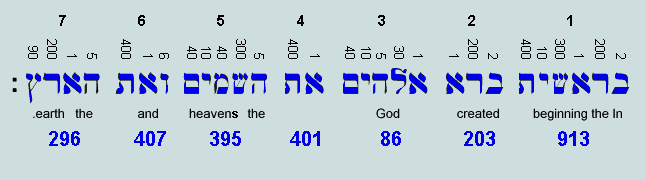 Das Produkt der 28 Zeichenwerte x 28geteilt durch dasProdukt der 7 Wortwerte x 7ergibt (auf 5 Stellen genau) die „Naturkonstante p“ Dieses p IST „innerhalb der Geometrie“ der Begriff für die "L-UDOLF-SCHe Zahl", das IST „AL-Gemeiner Ausdruck“ für „DeN UMfang“ eines „K-REISE-S“ mit „DUR>CHM-esser EINS“!(DUR = rwd und EIN = Nya! MeSSeR = rom = „mit-teilen, übergeben, über-mit-T>ELN“, aber auch (h)rsm = „Stellung, Posten“ und „Saft, Flüssigkeit und BaD... siehe db“!)  „PI“, d.h. das „Wissen GOTTES“... „GILT AL<S unendlicher, nicht-peri-OD-ISCH-ER DeZI<M>ALB-RUCH“!(„peri“ = „ringsum“; OD = de = „Zeuge, BIS, Ewigkeit“ und OD = da = „DUN-ST“; ISCH = sy = „das Bestehende“; ER = re = „erweckt, erwacht“)HIER die genaue Erklärung aus dem Buch „Die HOLO-ARI-THMETIK des JHWH“ Seite 74:Und JETZT zeige JCH Dir, wie MANN die „K-REIS Zahl“ PI aus den „Zahlenwerten“ von GeN.1:1 berechnet: Die 28 Zahlenwerte der 28 Zeichen müssen zuerst „mit sich selbst“... und dann noch einmal mit 28 multipliziert WErden. Das ergibt eine sehr große Zahl, die aus „43 Ziffern“(= gm = „MaG-IE, Zauberkunst“) besteht!Danach macht man das gleiche mit den 7 Wortwerten, die man dann noch einmal mit 7 multipliziert. Das ergibt eine Zahl mit „19 ZI<F-Fern“!WIR haben nun zwei Zahlen-REIHe<N mit 43+19 = „62 ZI<F-Fern“! (Die „43. zusammengesetzte Zahl“ ist übrigens 62 → bo = bbo = „Umdrehung“!) JETZT „ENTfernen“ WIR „26 NULL<eN“ von der ersten Zahlund „1 NULL“ von der zweiten Zahl, so dass die Menge der Stellen„oberhalb“  des   „B-RUCH-STR-ICHs“ mit der Stellenzahl der Zahl„unterhalb“ des „B-RUCHSTR-ICHs“  GLeICH IST, wir erhalten dann genau 2x18 Chiffren, d.h. ICH/ICH = (W-ELle-N-)„B-ER-G/TA<L“! ICH teilt sICH(B-ER-G)SELBST durch sein „Zellen-ICH-L-ich<T“(= l>at)! Diese Division ER-GIBT das „IN GaN-G Gesetzte PI“ der GeNES-IS! Beachte: „26gespiegelt  62“(62-26 = 36 = 2x18 = „ICHU-ND ICH“)! 28 Zeichen / 7 Worte28x90x200x1x5x400x1x6x40x10x40x300x5x400x1x40x10x5x30x1x1x200x2x400x10x300x1x200x27x296x407x395x401x86x203x913=28x238.878.720.000.000.000.000.000.000.000.000.000.000.000   7x304.153.525.787.175.760=66.886.041.600.000.000.000.000.000.000.000.000.000.000.000   2.129.074.680.489.230.320=66.886.041.600.000.000.0   2.129.074.680.489.230.32=3,1415.5>4<5 <>  (http://de.wikipedia.org/wiki/Kreiszahl)Die Ableitung der „Naturkonstante e“ von der internen Struktur von Johannes 1,1:(52 Zeichen, 17 Worte)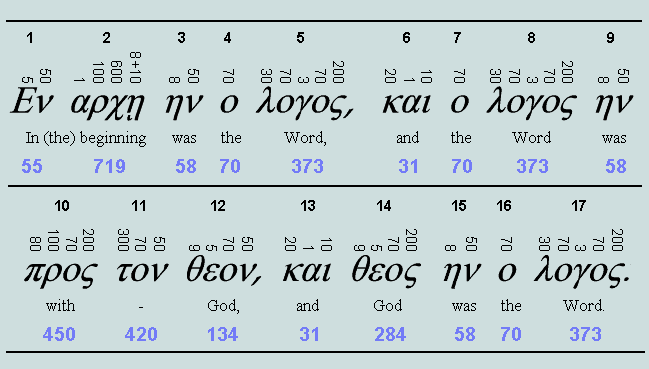 Üblicher Standardtext:εν αρχη ην ο λογος και ο λογος ην προς τον θεον και θεος ην ο λογοςIM Originaltext ist das Wort αρχη mit einem Diphthong geschrieben: (http://de.wikipedia.org/wiki/Diphthong)Ἐν ἀρχῇ ἦν ὁ λόγος, καὶ ὁ λόγος ἦν πρὸς τὸν θεόν, καὶ θεὸς ἦν ὁ λόγος. ( wähle: Schriftart des griechischen Textes – http://12koerbe.de/euangeleion/symbol/ioan-0.htm)en Arc(hihno LogoV  Beachte: η = 8,     ῇ = (8+10) hat somit den Wert 18 Das Produkt der 52 Zeichenwerte x 52(In diesem Vers muss man, um „e“ zu erhalten, zuerst das „Zeichen-Produkt jedes Wortes“ ermitteln und danach diese einzelnen Zeichen-Produkte der Worte „ohne ihre Nullstellen“ multiplizieren! (5x50 =) 25(0) x (1x100x600x8x10 =) 40(00000) x (8x50 =) 4(00) x ... usw.)geteilt durch dasProdukt der 17 Wortwerte x 17ergibt (auf 5 Stellen genau) die „Naturkonstante e“ (http://de.wikipedia.org/wiki/Eulersche_Zahl)Die Ableitung der „Naturkonstante a“ (= die Feinstruktur-Konstante) aus den Gesamtwerten von Genesis 1,1 (= 2701) und  Johannes 1,1 (= 3627):27013627 ² = 72973...ergibt (Kommastellen bereinigt auf 5 Stellen genau) die „Feinstruktur-Konstante a“ (http://de.wikipedia.org/wiki/Feinstrukturkonstante)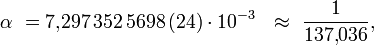 Das 137. Zeichen der Thora ist das erste Zeichen des 37. Wortesder Thora, davor stehen somit 36 mystische Worte. (= 036) IN Deiner derzeitigen MATRIX WIRD für „EIN JAHR“(= hns) der Wert „365.2422 Tage“(= „TRO>PI-SCHes JAHR“) angenommen! Die „I-magiNÄRE Aktivität“ „JCH UPS MATRIX-T-Raum-Zeit“ kann somit wie folgt „formuliert WErden“ („AUPvier Stellen“):„UP x Zeit“ =86 x 365,2422 = 3.141…x104 (= 10d = „GottÖffnung“)Übrigens: 365 = hos = „logische raumzeitliche Wahrnehmung“...bedeutet: (durch das JAHR)„hetzen, ausplündern und ausrauben“!„Tage“ bedeutet „Spiegelungen ALterni-er-eN“(= „age“)... lat. „terni“ steht für „die D-REI ALS distributiva“, „distributiva“ bedeutet „EINTeilung<S-Zahl“!Und JETZT lass Dich einmal überraschen, was passiert, wenn wir UP mit seinem PI und einem y multiplizieren:                      „UP x    PI   x 10” =                   „86 x 3.141 x 10” = 2701,26... Das IST der Gesamt-Wert von GeN.1:1 =„2701“ und der Wert von „JHWH“ = „26“!Gematria Ragil GeN.1:1Gematria Ragil GeN.1:1Gematria Ragil GeN.1:1Gematria Ragil GeN.1:1Gematria Ragil GeN.1:1Gematria Ragil GeN.1:1Gematria Ragil GeN.1:1die Erdeund *den HimmelDUGotterstelltIM Anfang Urah  taw  Mymsh  ta  Myhla arb  tysarb 90-200-1-5400-1-640-10-40-300-5400-140-10-5-30-11-200-2400-10-300-1-200-229640739540186203913